N.B.! Jāparaksta katra pieteikuma lapa. Pieteikuma lapas jānumurē. Pieteikumam jābūt cauršūtam.Pieteikums papīra formā jānosūta uz adresi: LATREPRO, Krišjāņa Valdemāra iela 6, Rīga, LV-1010, Latvija.Pieteikums elektroniskā formā jānosūta uz e-pasta adresi: birojs@latrepro.lvPIETEIKUMS NĀKAMAJĀ LAPĀ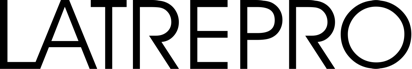 Izdevēja pieteikums Biedrības “LATREPRO” iekasētās atlīdzības par reprogrāfisko reproducēšanu personiskai lietošanai saņemšanaiIzdevēja pieteikums Biedrības “LATREPRO” iekasētās atlīdzības par reprogrāfisko reproducēšanu personiskai lietošanai saņemšanaiIzdevēja pieteikums Biedrības “LATREPRO” iekasētās atlīdzības par reprogrāfisko reproducēšanu personiskai lietošanai saņemšanaiIzdevēja pieteikums Biedrības “LATREPRO” iekasētās atlīdzības par reprogrāfisko reproducēšanu personiskai lietošanai saņemšanaiIzdevēja pieteikums Biedrības “LATREPRO” iekasētās atlīdzības par reprogrāfisko reproducēšanu personiskai lietošanai saņemšanaiIzdevēja pieteikums Biedrības “LATREPRO” iekasētās atlīdzības par reprogrāfisko reproducēšanu personiskai lietošanai saņemšanaiIzdevēja pieteikums Biedrības “LATREPRO” iekasētās atlīdzības par reprogrāfisko reproducēšanu personiskai lietošanai saņemšanaiI. SADAĻA  (IZDEVĒJA VEIDS)I. SADAĻA  (IZDEVĒJA VEIDS)I. SADAĻA  (IZDEVĒJA VEIDS)I. SADAĻA  (IZDEVĒJA VEIDS)I. SADAĻA  (IZDEVĒJA VEIDS)I. SADAĻA  (IZDEVĒJA VEIDS)I. SADAĻA  (IZDEVĒJA VEIDS)1. Izdevēja veids:2. Juridiska persona2. Juridiska persona2. Juridiska persona2. Juridiska persona3. Fiziska persona3. Fiziska personaII. SADAĻA  (VISPĀRĒJĀ INFORMĀCIJA)II. SADAĻA  (VISPĀRĒJĀ INFORMĀCIJA)II. SADAĻA  (VISPĀRĒJĀ INFORMĀCIJA)II. SADAĻA  (VISPĀRĒJĀ INFORMĀCIJA)II. SADAĻA  (VISPĀRĒJĀ INFORMĀCIJA)II. SADAĻA  (VISPĀRĒJĀ INFORMĀCIJA)II. SADAĻA  (VISPĀRĒJĀ INFORMĀCIJA)4.Nosaukums (ja izdevējs ir juridiska persona):4.Nosaukums (ja izdevējs ir juridiska persona):5.Vārds(ja izdevējs ir fiziska persona):6.Uzvārds(ja izdevējs ir fiziska persona):6.Uzvārds(ja izdevējs ir fiziska persona):7.Vienotais reģistrācijas numurs vai personas kods:8.Juridiskā adrese vai deklarētā adrese:8.Juridiskā adrese vai deklarētā adrese:8.Juridiskā adrese vai deklarētā adrese:9.Telefona numurs:10.Biroja adrese vai faktiskā adrese:10.Biroja adrese vai faktiskā adrese:10.Biroja adrese vai faktiskā adrese:11.E-pasta adrese:III. SADAĻA (MAKSĀJUMA INFORMĀCIJA)III. SADAĻA (MAKSĀJUMA INFORMĀCIJA)III. SADAĻA (MAKSĀJUMA INFORMĀCIJA)III. SADAĻA (MAKSĀJUMA INFORMĀCIJA)III. SADAĻA (MAKSĀJUMA INFORMĀCIJA)III. SADAĻA (MAKSĀJUMA INFORMĀCIJA)III. SADAĻA (MAKSĀJUMA INFORMĀCIJA)12.Banka:13.SWIFT:14.IBAN:14.IBAN:IV. SADAĻA (PIEKRIŠANA)IV. SADAĻA (PIEKRIŠANA)IV. SADAĻA (PIEKRIŠANA)IV. SADAĻA (PIEKRIŠANA)IV. SADAĻA (PIEKRIŠANA)IV. SADAĻA (PIEKRIŠANA)IV. SADAĻA (PIEKRIŠANA)15.Parakstot šo pieteikumu: (i) pieteicējs piesakās saņemt Biedrības “LATREPRO”, vienotais reģistrācijas numurs: 40008202660, (turpmāk – LATREPRO) iekasēto, aprēķināto un sadalīto taisnīgo atlīdzību par reprogrāfisko reproducēšanu personiskai lietošanai (turpmāk – atlīdzība) attiecībā uz šim pieteikumam pievienotajā izdevēja publicēto periodisko iespieddarbu sarakstā minētajiem darbiem; (ii) pieteicējs piekrīt saņemt atlīdzību pieteikumā norādītajā norēķinu kontā, bet ja pieteicējs iesniedz jaunu pieteikumu atlīdzības saņemšanai, tad jaunajā pieteikumā norādītajā norēķinu kontā; (iii) pieteicējs ir informēts, ka LATREPRO veic šajā pieteikumā un tā pielikumā (-os) norādīto personas datu apstrādi (jebkuras ar personas datiem veiktas darbības, ieskaitot datu vākšana, reģistrēšana, ievadīšana, glabāšana, sakārtošana, pārveidošana, izmantošana, nodošana, pārraidīšana un izpaušana, bloķēšanai vai dzēšana), lai izpildītu uz LATREPRO attiecināmu juridisku pienākumu, šādam mērķim – atlīdzības aprēķināšanai, sadalei un izmaksai par darbu reprogrāfisko reproducēšanu personiskai lietošanai, uzskaites vajadzībām un datubāzes veidošanai par aprēķināto, sadalīto un izmaksāto atlīdzību par darbu reprogrāfisko reproducēšanu personiskai lietošanai; (iv) pieteicējs ir informēts, ka: a) šajā pieteikumā minēto personas datu pārzinis ir LATREPRO, adrese: Krišjāņa Valdemāra iela 6, Rīga, LV-1010, tālrunis: +371 25606168, e-pasts: birojs@latrepro.lv; b) personai, kuras personas dati tiek apstrādāti, ir tiesības jebkurā laikā pieprasīt un saņemt no LATREPRO informāciju, par to kādus personas datus LATREPRO apstrādā, kā arī piekļūt šiem datiem, jebkurā laikā lūgt LATREPRO izlabot jebkādas kļūdas personas datos, lūgt tos dzēst, ierobežot to apstrādi, iebilst pret to apstrādi, kā arī brīvi atsaukt piekrišanu personas datu apstrādei; c) saskaņā ar zināmiem noteikumiem personai, kuras personas dati tiek apstrādāti, var būt tiesības uz viņas datu pārnesamību citam datu pārzinim; d) visi lūgumi saistībā ar minēto tiesību realizāciju jānosūta LATREPRO, izmantojot a) apakšpunktā minēto kontaktinformāciju; e) LATREPRO izpildīs minētos lūgumu, ja tie būs tiesiski pamatoti; (v) pieteicējs apliecina, ka informācija, kas ir minēta un pievienota šim pieteikumam ir pareiza un patiesa; (vi) pieteicējs apliecina, ka LATREPRO nosūtītā pieteikuma elektroniskā versija (ar visiem pielikumiem) atbilst šā pieteikuma drukātajai versijai (ar visiem pielikumiem). 15.Parakstot šo pieteikumu: (i) pieteicējs piesakās saņemt Biedrības “LATREPRO”, vienotais reģistrācijas numurs: 40008202660, (turpmāk – LATREPRO) iekasēto, aprēķināto un sadalīto taisnīgo atlīdzību par reprogrāfisko reproducēšanu personiskai lietošanai (turpmāk – atlīdzība) attiecībā uz šim pieteikumam pievienotajā izdevēja publicēto periodisko iespieddarbu sarakstā minētajiem darbiem; (ii) pieteicējs piekrīt saņemt atlīdzību pieteikumā norādītajā norēķinu kontā, bet ja pieteicējs iesniedz jaunu pieteikumu atlīdzības saņemšanai, tad jaunajā pieteikumā norādītajā norēķinu kontā; (iii) pieteicējs ir informēts, ka LATREPRO veic šajā pieteikumā un tā pielikumā (-os) norādīto personas datu apstrādi (jebkuras ar personas datiem veiktas darbības, ieskaitot datu vākšana, reģistrēšana, ievadīšana, glabāšana, sakārtošana, pārveidošana, izmantošana, nodošana, pārraidīšana un izpaušana, bloķēšanai vai dzēšana), lai izpildītu uz LATREPRO attiecināmu juridisku pienākumu, šādam mērķim – atlīdzības aprēķināšanai, sadalei un izmaksai par darbu reprogrāfisko reproducēšanu personiskai lietošanai, uzskaites vajadzībām un datubāzes veidošanai par aprēķināto, sadalīto un izmaksāto atlīdzību par darbu reprogrāfisko reproducēšanu personiskai lietošanai; (iv) pieteicējs ir informēts, ka: a) šajā pieteikumā minēto personas datu pārzinis ir LATREPRO, adrese: Krišjāņa Valdemāra iela 6, Rīga, LV-1010, tālrunis: +371 25606168, e-pasts: birojs@latrepro.lv; b) personai, kuras personas dati tiek apstrādāti, ir tiesības jebkurā laikā pieprasīt un saņemt no LATREPRO informāciju, par to kādus personas datus LATREPRO apstrādā, kā arī piekļūt šiem datiem, jebkurā laikā lūgt LATREPRO izlabot jebkādas kļūdas personas datos, lūgt tos dzēst, ierobežot to apstrādi, iebilst pret to apstrādi, kā arī brīvi atsaukt piekrišanu personas datu apstrādei; c) saskaņā ar zināmiem noteikumiem personai, kuras personas dati tiek apstrādāti, var būt tiesības uz viņas datu pārnesamību citam datu pārzinim; d) visi lūgumi saistībā ar minēto tiesību realizāciju jānosūta LATREPRO, izmantojot a) apakšpunktā minēto kontaktinformāciju; e) LATREPRO izpildīs minētos lūgumu, ja tie būs tiesiski pamatoti; (v) pieteicējs apliecina, ka informācija, kas ir minēta un pievienota šim pieteikumam ir pareiza un patiesa; (vi) pieteicējs apliecina, ka LATREPRO nosūtītā pieteikuma elektroniskā versija (ar visiem pielikumiem) atbilst šā pieteikuma drukātajai versijai (ar visiem pielikumiem). 15.Parakstot šo pieteikumu: (i) pieteicējs piesakās saņemt Biedrības “LATREPRO”, vienotais reģistrācijas numurs: 40008202660, (turpmāk – LATREPRO) iekasēto, aprēķināto un sadalīto taisnīgo atlīdzību par reprogrāfisko reproducēšanu personiskai lietošanai (turpmāk – atlīdzība) attiecībā uz šim pieteikumam pievienotajā izdevēja publicēto periodisko iespieddarbu sarakstā minētajiem darbiem; (ii) pieteicējs piekrīt saņemt atlīdzību pieteikumā norādītajā norēķinu kontā, bet ja pieteicējs iesniedz jaunu pieteikumu atlīdzības saņemšanai, tad jaunajā pieteikumā norādītajā norēķinu kontā; (iii) pieteicējs ir informēts, ka LATREPRO veic šajā pieteikumā un tā pielikumā (-os) norādīto personas datu apstrādi (jebkuras ar personas datiem veiktas darbības, ieskaitot datu vākšana, reģistrēšana, ievadīšana, glabāšana, sakārtošana, pārveidošana, izmantošana, nodošana, pārraidīšana un izpaušana, bloķēšanai vai dzēšana), lai izpildītu uz LATREPRO attiecināmu juridisku pienākumu, šādam mērķim – atlīdzības aprēķināšanai, sadalei un izmaksai par darbu reprogrāfisko reproducēšanu personiskai lietošanai, uzskaites vajadzībām un datubāzes veidošanai par aprēķināto, sadalīto un izmaksāto atlīdzību par darbu reprogrāfisko reproducēšanu personiskai lietošanai; (iv) pieteicējs ir informēts, ka: a) šajā pieteikumā minēto personas datu pārzinis ir LATREPRO, adrese: Krišjāņa Valdemāra iela 6, Rīga, LV-1010, tālrunis: +371 25606168, e-pasts: birojs@latrepro.lv; b) personai, kuras personas dati tiek apstrādāti, ir tiesības jebkurā laikā pieprasīt un saņemt no LATREPRO informāciju, par to kādus personas datus LATREPRO apstrādā, kā arī piekļūt šiem datiem, jebkurā laikā lūgt LATREPRO izlabot jebkādas kļūdas personas datos, lūgt tos dzēst, ierobežot to apstrādi, iebilst pret to apstrādi, kā arī brīvi atsaukt piekrišanu personas datu apstrādei; c) saskaņā ar zināmiem noteikumiem personai, kuras personas dati tiek apstrādāti, var būt tiesības uz viņas datu pārnesamību citam datu pārzinim; d) visi lūgumi saistībā ar minēto tiesību realizāciju jānosūta LATREPRO, izmantojot a) apakšpunktā minēto kontaktinformāciju; e) LATREPRO izpildīs minētos lūgumu, ja tie būs tiesiski pamatoti; (v) pieteicējs apliecina, ka informācija, kas ir minēta un pievienota šim pieteikumam ir pareiza un patiesa; (vi) pieteicējs apliecina, ka LATREPRO nosūtītā pieteikuma elektroniskā versija (ar visiem pielikumiem) atbilst šā pieteikuma drukātajai versijai (ar visiem pielikumiem). 15.Parakstot šo pieteikumu: (i) pieteicējs piesakās saņemt Biedrības “LATREPRO”, vienotais reģistrācijas numurs: 40008202660, (turpmāk – LATREPRO) iekasēto, aprēķināto un sadalīto taisnīgo atlīdzību par reprogrāfisko reproducēšanu personiskai lietošanai (turpmāk – atlīdzība) attiecībā uz šim pieteikumam pievienotajā izdevēja publicēto periodisko iespieddarbu sarakstā minētajiem darbiem; (ii) pieteicējs piekrīt saņemt atlīdzību pieteikumā norādītajā norēķinu kontā, bet ja pieteicējs iesniedz jaunu pieteikumu atlīdzības saņemšanai, tad jaunajā pieteikumā norādītajā norēķinu kontā; (iii) pieteicējs ir informēts, ka LATREPRO veic šajā pieteikumā un tā pielikumā (-os) norādīto personas datu apstrādi (jebkuras ar personas datiem veiktas darbības, ieskaitot datu vākšana, reģistrēšana, ievadīšana, glabāšana, sakārtošana, pārveidošana, izmantošana, nodošana, pārraidīšana un izpaušana, bloķēšanai vai dzēšana), lai izpildītu uz LATREPRO attiecināmu juridisku pienākumu, šādam mērķim – atlīdzības aprēķināšanai, sadalei un izmaksai par darbu reprogrāfisko reproducēšanu personiskai lietošanai, uzskaites vajadzībām un datubāzes veidošanai par aprēķināto, sadalīto un izmaksāto atlīdzību par darbu reprogrāfisko reproducēšanu personiskai lietošanai; (iv) pieteicējs ir informēts, ka: a) šajā pieteikumā minēto personas datu pārzinis ir LATREPRO, adrese: Krišjāņa Valdemāra iela 6, Rīga, LV-1010, tālrunis: +371 25606168, e-pasts: birojs@latrepro.lv; b) personai, kuras personas dati tiek apstrādāti, ir tiesības jebkurā laikā pieprasīt un saņemt no LATREPRO informāciju, par to kādus personas datus LATREPRO apstrādā, kā arī piekļūt šiem datiem, jebkurā laikā lūgt LATREPRO izlabot jebkādas kļūdas personas datos, lūgt tos dzēst, ierobežot to apstrādi, iebilst pret to apstrādi, kā arī brīvi atsaukt piekrišanu personas datu apstrādei; c) saskaņā ar zināmiem noteikumiem personai, kuras personas dati tiek apstrādāti, var būt tiesības uz viņas datu pārnesamību citam datu pārzinim; d) visi lūgumi saistībā ar minēto tiesību realizāciju jānosūta LATREPRO, izmantojot a) apakšpunktā minēto kontaktinformāciju; e) LATREPRO izpildīs minētos lūgumu, ja tie būs tiesiski pamatoti; (v) pieteicējs apliecina, ka informācija, kas ir minēta un pievienota šim pieteikumam ir pareiza un patiesa; (vi) pieteicējs apliecina, ka LATREPRO nosūtītā pieteikuma elektroniskā versija (ar visiem pielikumiem) atbilst šā pieteikuma drukātajai versijai (ar visiem pielikumiem). 15.Parakstot šo pieteikumu: (i) pieteicējs piesakās saņemt Biedrības “LATREPRO”, vienotais reģistrācijas numurs: 40008202660, (turpmāk – LATREPRO) iekasēto, aprēķināto un sadalīto taisnīgo atlīdzību par reprogrāfisko reproducēšanu personiskai lietošanai (turpmāk – atlīdzība) attiecībā uz šim pieteikumam pievienotajā izdevēja publicēto periodisko iespieddarbu sarakstā minētajiem darbiem; (ii) pieteicējs piekrīt saņemt atlīdzību pieteikumā norādītajā norēķinu kontā, bet ja pieteicējs iesniedz jaunu pieteikumu atlīdzības saņemšanai, tad jaunajā pieteikumā norādītajā norēķinu kontā; (iii) pieteicējs ir informēts, ka LATREPRO veic šajā pieteikumā un tā pielikumā (-os) norādīto personas datu apstrādi (jebkuras ar personas datiem veiktas darbības, ieskaitot datu vākšana, reģistrēšana, ievadīšana, glabāšana, sakārtošana, pārveidošana, izmantošana, nodošana, pārraidīšana un izpaušana, bloķēšanai vai dzēšana), lai izpildītu uz LATREPRO attiecināmu juridisku pienākumu, šādam mērķim – atlīdzības aprēķināšanai, sadalei un izmaksai par darbu reprogrāfisko reproducēšanu personiskai lietošanai, uzskaites vajadzībām un datubāzes veidošanai par aprēķināto, sadalīto un izmaksāto atlīdzību par darbu reprogrāfisko reproducēšanu personiskai lietošanai; (iv) pieteicējs ir informēts, ka: a) šajā pieteikumā minēto personas datu pārzinis ir LATREPRO, adrese: Krišjāņa Valdemāra iela 6, Rīga, LV-1010, tālrunis: +371 25606168, e-pasts: birojs@latrepro.lv; b) personai, kuras personas dati tiek apstrādāti, ir tiesības jebkurā laikā pieprasīt un saņemt no LATREPRO informāciju, par to kādus personas datus LATREPRO apstrādā, kā arī piekļūt šiem datiem, jebkurā laikā lūgt LATREPRO izlabot jebkādas kļūdas personas datos, lūgt tos dzēst, ierobežot to apstrādi, iebilst pret to apstrādi, kā arī brīvi atsaukt piekrišanu personas datu apstrādei; c) saskaņā ar zināmiem noteikumiem personai, kuras personas dati tiek apstrādāti, var būt tiesības uz viņas datu pārnesamību citam datu pārzinim; d) visi lūgumi saistībā ar minēto tiesību realizāciju jānosūta LATREPRO, izmantojot a) apakšpunktā minēto kontaktinformāciju; e) LATREPRO izpildīs minētos lūgumu, ja tie būs tiesiski pamatoti; (v) pieteicējs apliecina, ka informācija, kas ir minēta un pievienota šim pieteikumam ir pareiza un patiesa; (vi) pieteicējs apliecina, ka LATREPRO nosūtītā pieteikuma elektroniskā versija (ar visiem pielikumiem) atbilst šā pieteikuma drukātajai versijai (ar visiem pielikumiem). 15.Parakstot šo pieteikumu: (i) pieteicējs piesakās saņemt Biedrības “LATREPRO”, vienotais reģistrācijas numurs: 40008202660, (turpmāk – LATREPRO) iekasēto, aprēķināto un sadalīto taisnīgo atlīdzību par reprogrāfisko reproducēšanu personiskai lietošanai (turpmāk – atlīdzība) attiecībā uz šim pieteikumam pievienotajā izdevēja publicēto periodisko iespieddarbu sarakstā minētajiem darbiem; (ii) pieteicējs piekrīt saņemt atlīdzību pieteikumā norādītajā norēķinu kontā, bet ja pieteicējs iesniedz jaunu pieteikumu atlīdzības saņemšanai, tad jaunajā pieteikumā norādītajā norēķinu kontā; (iii) pieteicējs ir informēts, ka LATREPRO veic šajā pieteikumā un tā pielikumā (-os) norādīto personas datu apstrādi (jebkuras ar personas datiem veiktas darbības, ieskaitot datu vākšana, reģistrēšana, ievadīšana, glabāšana, sakārtošana, pārveidošana, izmantošana, nodošana, pārraidīšana un izpaušana, bloķēšanai vai dzēšana), lai izpildītu uz LATREPRO attiecināmu juridisku pienākumu, šādam mērķim – atlīdzības aprēķināšanai, sadalei un izmaksai par darbu reprogrāfisko reproducēšanu personiskai lietošanai, uzskaites vajadzībām un datubāzes veidošanai par aprēķināto, sadalīto un izmaksāto atlīdzību par darbu reprogrāfisko reproducēšanu personiskai lietošanai; (iv) pieteicējs ir informēts, ka: a) šajā pieteikumā minēto personas datu pārzinis ir LATREPRO, adrese: Krišjāņa Valdemāra iela 6, Rīga, LV-1010, tālrunis: +371 25606168, e-pasts: birojs@latrepro.lv; b) personai, kuras personas dati tiek apstrādāti, ir tiesības jebkurā laikā pieprasīt un saņemt no LATREPRO informāciju, par to kādus personas datus LATREPRO apstrādā, kā arī piekļūt šiem datiem, jebkurā laikā lūgt LATREPRO izlabot jebkādas kļūdas personas datos, lūgt tos dzēst, ierobežot to apstrādi, iebilst pret to apstrādi, kā arī brīvi atsaukt piekrišanu personas datu apstrādei; c) saskaņā ar zināmiem noteikumiem personai, kuras personas dati tiek apstrādāti, var būt tiesības uz viņas datu pārnesamību citam datu pārzinim; d) visi lūgumi saistībā ar minēto tiesību realizāciju jānosūta LATREPRO, izmantojot a) apakšpunktā minēto kontaktinformāciju; e) LATREPRO izpildīs minētos lūgumu, ja tie būs tiesiski pamatoti; (v) pieteicējs apliecina, ka informācija, kas ir minēta un pievienota šim pieteikumam ir pareiza un patiesa; (vi) pieteicējs apliecina, ka LATREPRO nosūtītā pieteikuma elektroniskā versija (ar visiem pielikumiem) atbilst šā pieteikuma drukātajai versijai (ar visiem pielikumiem). 15.Parakstot šo pieteikumu: (i) pieteicējs piesakās saņemt Biedrības “LATREPRO”, vienotais reģistrācijas numurs: 40008202660, (turpmāk – LATREPRO) iekasēto, aprēķināto un sadalīto taisnīgo atlīdzību par reprogrāfisko reproducēšanu personiskai lietošanai (turpmāk – atlīdzība) attiecībā uz šim pieteikumam pievienotajā izdevēja publicēto periodisko iespieddarbu sarakstā minētajiem darbiem; (ii) pieteicējs piekrīt saņemt atlīdzību pieteikumā norādītajā norēķinu kontā, bet ja pieteicējs iesniedz jaunu pieteikumu atlīdzības saņemšanai, tad jaunajā pieteikumā norādītajā norēķinu kontā; (iii) pieteicējs ir informēts, ka LATREPRO veic šajā pieteikumā un tā pielikumā (-os) norādīto personas datu apstrādi (jebkuras ar personas datiem veiktas darbības, ieskaitot datu vākšana, reģistrēšana, ievadīšana, glabāšana, sakārtošana, pārveidošana, izmantošana, nodošana, pārraidīšana un izpaušana, bloķēšanai vai dzēšana), lai izpildītu uz LATREPRO attiecināmu juridisku pienākumu, šādam mērķim – atlīdzības aprēķināšanai, sadalei un izmaksai par darbu reprogrāfisko reproducēšanu personiskai lietošanai, uzskaites vajadzībām un datubāzes veidošanai par aprēķināto, sadalīto un izmaksāto atlīdzību par darbu reprogrāfisko reproducēšanu personiskai lietošanai; (iv) pieteicējs ir informēts, ka: a) šajā pieteikumā minēto personas datu pārzinis ir LATREPRO, adrese: Krišjāņa Valdemāra iela 6, Rīga, LV-1010, tālrunis: +371 25606168, e-pasts: birojs@latrepro.lv; b) personai, kuras personas dati tiek apstrādāti, ir tiesības jebkurā laikā pieprasīt un saņemt no LATREPRO informāciju, par to kādus personas datus LATREPRO apstrādā, kā arī piekļūt šiem datiem, jebkurā laikā lūgt LATREPRO izlabot jebkādas kļūdas personas datos, lūgt tos dzēst, ierobežot to apstrādi, iebilst pret to apstrādi, kā arī brīvi atsaukt piekrišanu personas datu apstrādei; c) saskaņā ar zināmiem noteikumiem personai, kuras personas dati tiek apstrādāti, var būt tiesības uz viņas datu pārnesamību citam datu pārzinim; d) visi lūgumi saistībā ar minēto tiesību realizāciju jānosūta LATREPRO, izmantojot a) apakšpunktā minēto kontaktinformāciju; e) LATREPRO izpildīs minētos lūgumu, ja tie būs tiesiski pamatoti; (v) pieteicējs apliecina, ka informācija, kas ir minēta un pievienota šim pieteikumam ir pareiza un patiesa; (vi) pieteicējs apliecina, ka LATREPRO nosūtītā pieteikuma elektroniskā versija (ar visiem pielikumiem) atbilst šā pieteikuma drukātajai versijai (ar visiem pielikumiem). V. SADAĻA (PIELIKUMI)V. SADAĻA (PIELIKUMI)V. SADAĻA (PIELIKUMI)V. SADAĻA (PIELIKUMI)V. SADAĻA (PIELIKUMI)V. SADAĻA (PIELIKUMI)V. SADAĻA (PIELIKUMI)16. izdevēja publicēto periodisko iespieddarbu saraksts 1 eks. uz       lp.16. izdevēja publicēto periodisko iespieddarbu saraksts 1 eks. uz       lp.16. izdevēja publicēto periodisko iespieddarbu saraksts 1 eks. uz       lp.16. izdevēja publicēto periodisko iespieddarbu saraksts 1 eks. uz       lp.16. izdevēja publicēto periodisko iespieddarbu saraksts 1 eks. uz       lp.16. izdevēja publicēto periodisko iespieddarbu saraksts 1 eks. uz       lp.16. izdevēja publicēto periodisko iespieddarbu saraksts 1 eks. uz       lp.17. pilnvara parakstīt pieteikumu 1 eks. uz       lp.17. pilnvara parakstīt pieteikumu 1 eks. uz       lp.17. pilnvara parakstīt pieteikumu 1 eks. uz       lp.17. pilnvara parakstīt pieteikumu 1 eks. uz       lp.17. pilnvara parakstīt pieteikumu 1 eks. uz       lp.17. pilnvara parakstīt pieteikumu 1 eks. uz       lp.17. pilnvara parakstīt pieteikumu 1 eks. uz       lp.VI. SADAĻA (PARAKSTS)VI. SADAĻA (PARAKSTS)VI. SADAĻA (PARAKSTS)VI. SADAĻA (PARAKSTS)VI. SADAĻA (PARAKSTS)VI. SADAĻA (PARAKSTS)VI. SADAĻA (PARAKSTS)18.Parakstīšanas vieta:19.Datums:19.Datums:20.Vārds:21.Uzvārds:21.Uzvārds:22.Amats:23.Paraksts:23.Paraksts:24. Pilnvarojums parakstīt pieteikumu24. Pilnvarojums parakstīt pieteikumu24. Pilnvarojums parakstīt pieteikumu24. Pilnvarojums parakstīt pieteikumu23.Paraksts:23.Paraksts: